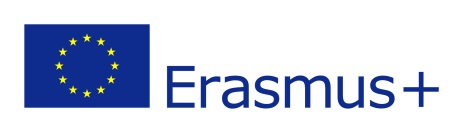 Project: «The Future Begins Today!»EVALUATION for students from PolandCroatia 21.10.19 – 25.10.19The final results1. White Hat (data and information)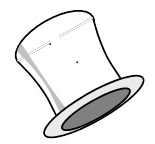 As for data and information about training in Estonia, our partners mentioned the following events:- welcome ceremony, Bread Day,
- integration classes,
- sports, artistic, animation, making instruments,
- dancing, stomping, playing,
- karaoke
- trips to Zagreb, Osjek, open-air museums,
- visiting museums,
- filming,
- lunches, breakfast, dinners sometimes in a restaurant,2. Red Hat (feelings and emotions)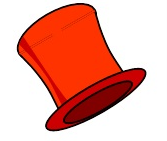 As for feelings and emotions during the meeting were the following:- joy, happiness - during karaoke, trips, joint activities;
- delight - when I could sing a folk song and everyone applauded; when we ate ice cream,
- satisfaction - when we were able to make a film,
- discomfort - too small bed,
- sadness - when we had to leave,
- exhaustion - during travel,
- pride - when we were able to complete the tasks - gratitude - nice, warm people from Popovac, teachers, staff and students from Croatia and other countries3.  Yellow Hat (benefits and positive view)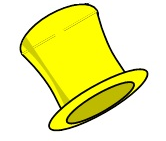 Benefits and positive view:- we could work together with colleagues from other countries who are very cool
- we learned interesting things about Croatia, we liked the large wooden shoes in the open- air museum, dresses in the ethnographic museum in Zagreb,
- Croatian food is delicious :)
- I played basketball and table tennis, I don't do it at my school,
- I danced for the first time since I was a little boy
- I discovered that I like dancing, playing, stomping,
- interesting tractors and combines- close to school4.   Black Hat (critical judgment)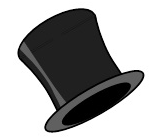 As for critics there were some things:- we don't know English, we couldn't talk to colleagues from other countries,
- sometimes it was cold in our house,
- I was sick and I was sitting in the cottage with my teacher all day,5.  Green Hat (creative thinking and new ideas)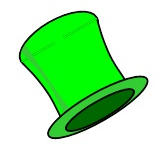 - we want to live in family homes next time or in a hotel like teachers from other countries;
- more classes without talking (e.g. sports, dancing) where we can do something together with colleagues from other countries
- that it would be warm at the hotel during the next visit6.  Blue Hat (process control and thinking)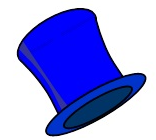 - it was a great time, many activities interesting for us, we saw a lot of interesting places, this is an amazing experience for us - we had the opportunity to be, act and play with colleagues from other countries; thank the Popovac school for hospitality and kindness; we would like to continue this kind of activities; we like the Erasmus + project a lot!Thank you! 